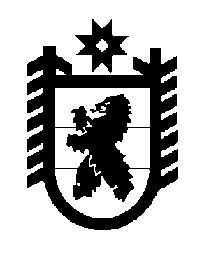 Российская Федерация Республика Карелия    ПРАВИТЕЛЬСТВО РЕСПУБЛИКИ КАРЕЛИЯПОСТАНОВЛЕНИЕот  29 декабря 2017 года № 486-Пг. Петрозаводск О внесении изменения в постановление Правительства Республики Карелия от 24 мая 2017 года № 165-ППравительство Республики Карелия п о с т а н о в л я е т:Внести в приложение к постановлению Правительства Республики Карелия от 24 мая 2017 года № 165-П «О распределении на 2017 год субсидий местным бюджетам на реализацию мероприятий по обеспечению развития и укрепления материально-технической базы муниципальных домов культуры, поддержку творческой деятельности муниципальных театров в городах с численностью населения до 300 тысяч человек» (Официальный интернет-портал правовой информации (www.pravo.gov.ru), 25 мая 2017 года,                              № 1000201705250007; 19 июня 2017 года, №  1000201706190005) изменение, изложив его в следующей редакции:«Приложение к постановлениюПравительства Республики Карелияот 24 мая 2017 года № 165-ПРаспределениена 2017 год субсидий местным бюджетам на реализацию мероприятий 
по обеспечению развития и укрепления материально-технической базы муниципальных домов культуры, поддержку творческой деятельности муниципальных театров в городах с численностью населения 
до 300 тысяч человек                                                                                                                    (тыс. рублей)Исполняющий обязанности Главы Республики Карелия                                                                    А.Е. Чепик№ п/пМуниципальное образованиеСуммаСумма№ п/пМуниципальное образованиеСуммаСумма123312331.Беломорский муниципальный район1505,561505,562.Калевальский муниципальный район988,89988,893.Кемский муниципальный район,  в том числе777,78777,783.Кемское городское поселение500,00500,003.Куземское сельское поселение277,78277,784.Муезерский муниципальный район1627,781627,785.Кондопожский муниципальный район, в том числе555,56555,56Янишпольское сельское поселение555,56555,566.Олонецкий муниципальный район, в том числе1190,001190,00Туксинское сельское поселение388,89388,89Мегрегское сельское поселение 500,00500,00Видлицкое сельское поселение301,11301,117.Пудожский муниципальный район, в том числе461,33461,33Пудожское городское поселение461,33461,338.Лоухский муниципальный район, в том числе438,89438,89Лоухское городское поселение283,33283,33Пяозерское городское поселение155,56155,569.Медвежьегорский муниципальный район, в том числе388,89388,89Медвежьегорское городское поселение388,89388,8910.Суоярвский муниципальный район, в том числе800,00800,00Суоярвское городское поселение333,34333,34Лоймольское сельское поселение111,11111,11Вешкельское сельское поселение244,44244,44Найстенъярвское сельское поселение111,11111,1111.Сортавальский муниципальный район, в том числе555,56555,56Хелюльское городское поселение555,56555,5612.Питкярантский муниципальный район, в том числе600,00600,00123Питкярантское городское поселение500,00Салминское сельское поселение100,0013.Лахденпохский муниципальный район, в том числе300,00Лахденпохское городское поселение300,0014.Сегежский муниципальный район, в том числе1777,76Надвоицкое городское поселение1777,7615.Пряжинский муниципальный район, в том числе544,40Святозерское сельское поселение544,40Итого 12 512,40».».